АМАНАКСКИЕ                                             Распространяется    бесплатноВЕСТИ 11 ноября 2020г                                                                                                                                                              №61(415) ОФИЦИАЛЬНОИнформационный вестник Собрания представителей сельского поселения Старый Аманак муниципального района Похвистневский Самарской области     РОССИЙСКАЯ ФЕДЕРАЦИЯ     АДМИНИСТРАЦИЯ     СЕЛЬСКОГО ПОСЕЛЕНИЯ       Старый Аманак    МУНИЦИПАЛЬНОГО РАЙОНА       ПОХВИСТНЕВСКИЙ   САМАРСКОЙ ОБЛАСТИ   П О С Т А Н О В Л Е Н И Е             11.11.2020 год   № 106бО внесении изменений в Постановление Администрации сельского поселения Старый Аманак муниципального района Похвистневский Самарской области от 17.01.2019 года № 2а «Об утверждении реестра имущества муниципальной казны сельского поселения Старый Аманак муниципального района Похвистневский Самарской области»             В соответствии с п.5. ст. 51 Федерального закона от 06.10.2003 № 131-ФЗ «Об  общих принципах организации местного самоуправления в Российской Федерации», Положением «О муниципальной казне сельского поселения Старый Аманак муниципального района Похвистневский Самарской области», утвержденного Решением Собрания представителей сельского поселения Старый Аманак от 29.12.2008 № 94А, руководствуясь Уставом сельского поселения Старый Аманак муниципального района Похвистневский Самарской области, Администрация сельского поселения Старый Аманак муниципального района Похвистневский Самарской областиП О С Т А Н О В Л Я Е Т:1. Внести следующие изменения в Постановление Администрации сельского поселения Старый Аманак  муниципального района Похвистневский Самарской области от 17.01.2019 года           № 2а «Об утверждении реестра имущества муниципальной казны сельского поселения Старый Аманак  муниципального района Похвистневский Самарской области»:Реестр имущества муниципальной казны сельского поселения Старый Аманак  муниципального района Похвистневский Самарской области (Приложение 1) изложить в следующей редакции:2. Опубликовать настоящее Постановление в газете «Аманакские Вести» и разместить на официальном сайте Администрации сельского поселения Старый Аманак в сети Интернет.3. Настоящее Постановление вступает в силу со дня его подписания.              Глава поселения                                                                                  В.П.ФадеевПриложение 1Утвержден Постановлением Администрации сельского поселения Старый Аманак муниципального района Похвистневский Самарской области от  11..11.2020 № 106бРеестр имущества муниципальной казны сельского поселения Старый Аманакмуниципального района Похвистневский Самарской области за 2020 годРеестр 1 .СВЕДЕНИЯ О МУНИЦИПАЛЬНОМ НЕДВИЖИМОМ ИМУЩЕСТВЕ, НАХОДЯЩЕГОСЯ  В МУНИЦИПАЛЬНОЙ СОБСТВЕННОСТИ АДМИНИСТРАЦИИ СЕЛЬСКОГО ПОСЕЛЕНИЯ СТАРЫЙ АМАНАК МУНИЦИПАЛЬНОГО РАЙОНА ПОХВИСТНЕВСКИЙ САМАРСКОЙ ОБЛАСТИ2. СВЕДЕНИЯ О МУНИЦИПАЛЬНОМ ДВИЖИМОМ ИМУЩЕСТВЕ,  НАХОДЯЩЕМСЯ В МУНИЦИПАЛЬНОЙ СОБСТВЕННОСТИ СЕЛЬСКОГО ПОСЕЛЕНИЯ СТАРЫЙ АМАНАК МУНИЦИПАЛЬНОГО РАЙОНА ПОХВИСТНЕВСКИЙ САМАРСКОЙ ОБЛАСТИ3.  СВЕДЕНИЯ О МУНИЦИПАЛЬНЫХ УНИТАРНЫХ ПРЕДПРИЯТИЯХ, МУНИЦИПАЛЬНЫХ УЧРЕЖДЕНИЯХ, ХОЗЯЙСТВЕННЫХ ОБЩЕСТВАХ, ТОВАРИЩЕСТВАХ, АКЦИИ, ДОЛИ (ВКЛАДЫ) В УСТАВНОМ (СКЛАДОЧНОМ) КАПИТАЛЕ КОТОРЫХ ПРИНАДЛЕЖАТ МУНИЦИПАЛЬНЫМ ОБРАЗОВАНИЯМ, ИНЫХ ЮРИДИЧЕСКИХ ЛИЦАХ, В КОТОРЫХ МУНИЦИПАЛЬНОЕ ОБРАЗОВАНИЕ ЯВЛЯЕТСЯ УЧРЕДИТЕЛЕМ (УЧАСТНИКОМ)  Улица Героя обрела новый облик         На одной из улиц села Старый Аманак реализовался проект «Создание Стеллы памяти Герою Советского Союза Николаю Михайловичу Козлову   «В память потомкам", установлена Стелла в память о подвиге легендарного земляка, Героя Советского союза Козлова Николая Михайловича, участника Великой Отечественной войны, командира танка 110- й танковой бригады (18- й танковый корпус, 5- я гвардейская танковая армия, 2- й Украинский фронт).   Памятное сооружение на улиц, носящей имя Героя, было возведено по инициативе руководителя военно – патриотического клуба «Плацдарм» Рамиля Сулеймановича Мухаметзянова, который уделяет огромное внимание военно – патриотической работе среди подрастающего поколения. Когда проект стал участником государственной программы «Поддержка инициатив населения муниципальных образований в Самарской области на 2017- 2025гг», утвержденной Постановлением регионального правительства 17 мая 2017г. №323, автор был горд тем, что в год 75 –й годовщины Победы нашего народа во Второй мировой войне на родине Николая Михайловича будет установлен памятный знак.      Проходя мимо Стеллы, у подрастающего поколения будет захватывать дух. Это укрепит их чувство патриотизма и благодарности своим дедам и прадедам, совершившим поистине великий подвиг в те суровые годы.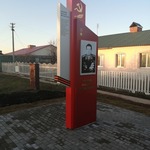 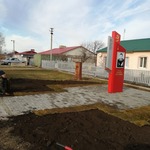 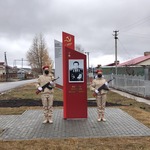 Похвистневские полицейские приняли поздравления в свой профессиональный праздник10 ноября текущего года сотрудники Межмуниципального отдела МВД России «Похвистневский» принимали поздравления с профессиональным праздником Днём сотрудника органов внутренних дел Российской Федерации от руководства отдела.Благодарственным письмом Президента Российской Федерации за значительный вклад в подготовку и проведение чемпионата мира по футболу FIFA-2018, награждён подполковник внутренней службы Денис Анатольевич Денисов. Приказом начальника Главного управления Министерства Внутренних Дел Российской Федерации по Самарской области награждены: медалью МВД России «За отличие в службе» 1 степени - начальник смены дежурной части МО МВД России «Похвистневский» майор полиции Александр Владимирович Михайлов и старший участковый уполномоченный полиции ОУУП и ПДН МО МВД России «Похвистневский» капитан полиции Ильдар Нормухаметович Вагизов; медалью МВД России «За отличие в службе» 2 степени - старший участковый уполномоченный полиции ОУУП и ПДН МО МВД России «Похвистневский» майор полиции Руслан Фанисович Асфандияров, старший инспектор по исполнению административного законодательства ОГИБДД МО МВД России «Похвистневский» капитан полиции Надежда Константиновна Ерендеева; старший участковый уполномоченный полиции  ОУУП и ПДН МО МВД России «Похвистневский» майор полиции Константин Ростиславович Свинтковский и оперативный дежурный дежурной части МО МВД России «Похвистневский» капитан полиции Валерий Валерьевич Холин; медалью МВД России «За отличие в службе» 3 степени - старший оперуполномоченный ГЭБ и ПК МО МВД России «Похвистневский» капитан полиции Василий Валерьевич Егоров.Приказом начальника Главного управления Министерства Внутренних Дел Российской Федерации по Самарской области награждены юбилейным нагрудным знаком МВД России «300 лет Российской полиции» старший дознаватель отдела дознания МО МВД России «Похвистневский» майор полиции Лилия Зуфаровна Шарипова, заместитель начальника изолятора временного содержания подозреваемых и обвиняемых МО МВД России «Похвистневский» старший лейтенант полиции Юрий Викторович Зорин и старший специалист ГИТС и ЗИ МО МВД России «Похвистневский» старший лейтенант внутренней службы Александр Олегович Митрофанов.Нагрудным знаком МВД России «Отличник полиции» награждены полицейский поста внутренней охраны группы режима спецчасти изолятора временного содержания подозреваемых и обвиняемых МО МВД России «Похвистневский» сержант полиции Константин Евгеньевич Кузнецов и помощник оперативного дежурного дежурной части МО МВД России «Похвистневский» старшина полиции Людмила Петровна Водолевская.Почетной грамотой ГУ МВД России по Самарской области награждены старший инспектор направления АП и К штаба МО МВД России «Похвистневский» майор внутренней службы Людмила Валентиновна Ермолаева, старший участковый уполномоченный полиции отдела участковых уполномоченных полиции и по делам несовершеннолетних МО МВД России «Похвистневский» майор полиции Константин Ростиславович Свинтковский, старший следователь следственного отдела МО МВД России «Похвистневский» майор юстиции Светлана Григорьевна Сёмкина и дознаватель отдела дознания МО МВД России «Похвистневский» лейтенант полиции Константин Шаликоевич Осипов.Объявлены Благодарности участковому уполномоченному полиции ОУУП и ПДН МО МВД России «Похвистневский» капитану полиции Евгению Александровичу Иванову, старшему следователю следственного отдела МО МВД России «Похвистневский» майору юстиции Жанне Валерьевне Максимовой, инспектору ДПС отделения ДПС ГИБДД МО МВД России «Похвистневский» капитану полиции Константину Анатольевичу Отдельнову, оперативному дежурному дежурной части МО МВД России «Похвистневский» капитану полиции Валерию Валерьевичу Холину, старшему оперуполномоченному ОУР МО МВД России «Похвистневский» капитану полиции Владимиру Игоревичу Марфину, оперуполномоченному направления по розыску ОУР МО МВД России «Похвистневский» старшему лейтенанту полиции Осипову Сергею Шаликоевичу. Почетной грамотой Главы городского округа Похвистнево за добросовестное выполнение служебных обязанностей, проявленный профессионализм и целеустремленность награждён старший оперуполномоченный отделения по контролю за оборотом наркотиков МО МВД России «Похвистневский» майор полиции Сергей Александрович Симиндеев.Благодарственным письмом Администрации городского округа Похвистнево награждены инспектор ДПС отделения ДПС ГИБДД МО МВД России «Похвистневский» капитан полиции Константин Анатольевич Отдельнов, участковый уполномоченный полиции ОУУП и ПДН МО МВД России «Похвистневский» капитан полиции Евгений Александрович Иванов, полицейский-водитель ОО и КПО МО МВД России «Похвистневский» прапорщик полиции Владимир Юрьевич Ширшов, полицейский поста внутренней охраны изолятора временного содержания подозреваемых и обвиняемых МО МВД России «Похвистневский» старший сержант полиции Александр Валентинович Атрашков, полицейский-водитель ОППСП  МО МВД России «Похвистневский» младший сержант полиции Атласов Алексей Николаевич.Почетной грамотой Администрации муниципального района Похвистневский награждены старший оперуполномоченный отдела уголовного розыска МО МВД России «Похвистневский» капитан полиции Рафик Сагидуллович Исхаков.Благодарственным письмом Администрации муниципального района Похвистневский награждены старший участковый уполномоченный полиции ОУУП и ПДН МО МВД России «Похвистневский» майор полиции Алексей Вячеславович Ерохов, следователь следственного отдела МО МВД России «Похвистневский» младший лейтенант юстиции Виталий Геннадьевич Бояров, старший полицейский ОО и КПО МО МВД России «Похвистневский» прапорщик полиции Владимир Вавилович Семенов, полицейский отделения ППСП МО МВД России «Похвистневский» и сержант полиции Максим Сергеевич Виноградов.Почетной грамотой Думы городского округа Похвистнево награждается старший инспектор направления охраны общественного порядка МО МВД России «Похвистневский» лейтенант полиции Яна Олеговна Григорьева, дежурный группы режима спецчасти ИВС МО МВД России «Похвистневский» младший лейтенант полиции Александр Владимирович Кузнецов.Благодарственным письмом Думы городского округа Похвистнево награждены полицейский-водитель группы обслуживания дежурной части МО МВД России «Похвистневский» старший сержант полиции Анатолий Вячеславович Заряев, полицейский ОО и КПО МО МВД России «Похвистневский» сержант полиции Илья Витальевич Поларшинов и полицейский-водитель ОППСП МО МВД России «Похвистневский» сержант полиции Владимир Алексеевич Ергунев, референт государственной гражданской службы Российской Федерации 1 класса отделения по вопросам миграции МО МВД России «Похвистневский» Оксана Валериевна Утрикова, заместитель главного бухгалтера бухгалтерии МО МВД России «Похвистневский» Любовь Вениаминовна Хондрюкова.Почетной грамотой Собрания представителей муниципального района Похвистневский награждаены следователь отделения по расследованию неочевидных преступлений следственного отдела МО МВД России «Похвистневский» майор юстиции Екатерина Владимировна Семенова, начальник РЭО МО МВД России «Похвистневский» майор полиции Марат Рафаилович Ибрагимов, участковый уполномоченный полиции ОУУП и ПДН МО МВД России «Похвистневский» майор полиции Руслан Фанисович Асфандияров.Благодарственным письмом Собрания представителей муниципального района Похвистневский за добросовестное выполнение служебных обязанностей, достижение высоких результатов в служебной деятельности награждены: оперативный дежурный дежурной части МО МВД России «Похвистневский» старший лейтенант полиции Владимир Викторович Кистанов, специалист группы тылового обеспечения МО МВД России «Похвистневский» младший лейтенант внутренней службы Алексей Витальевич Николаев паспортист отделения по вопросам миграции МО МВД России «Похвистневский» Ксения Вячеславовна Власова.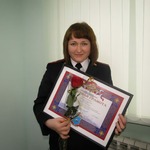 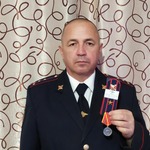 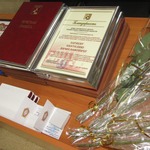 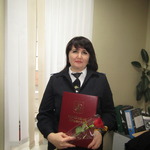 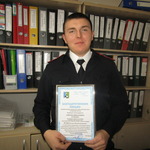 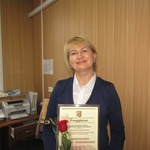 Телефоны «01», «101» и «112» – первые и самые важные, которые должен знать каждый человек. Зачастую от этого зависит жизнь, и не только собственная. Но сегодня эти номера становятся инструментом для хулиганства. В то время как пожарные и спасатели отправляются на ложный вызов, кому-то действительно требуется помощь, но она приходит слишком поздно.Ложные вызовы можно условно разделить на два типа: «ошибочный» и «преднамеренный». За «ошибочным» стоят люди, принимающие за пожар задымление от пригоревшей пищи, водяной пар или дым от огневых работ. Такие вызовы, хоть и являются ложными, но законом не караются. Ведь, с огнем шутки плохи: лучше вовремя позвонить в пожарную охрану, чем упустить время и дать небольшому возгоранию превратиться в самый настоящий пожар. Гораздо хуже, если ложный вызов пожарных совершается намеренно. «Преднамеренный» - это заведомо ложный вызов специализированных служб и карается по всей строгости закона. Реакция служб спасения на ложный вызов такая же, как на настоящий - по тревоге поднимается дежурный караул, а при необходимости подключаются скорая медицинская помощь и другие службы. Ложные вызовы приводят к перегрузке в сетях связи, и затрудняют дозвон действительно нуждающихся в помощи. Пока экстренные службы идут по ложному следу, где-то происходит настоящая беда, кто-то по-настоящему нуждается в помощи, но оказать её некому. Это основная причина не шутить с пожарными по телефону.Заведомо ложный вызов специализированных служб согласно ст. 19.13 КоАП РФ влечет наложение административного штрафа в размере 1000-1500 рублей. К административной ответственности может быть привлечено только вменяемое лицо, достигшее к моменту совершения административного правонарушения возраста шестнадцати лет. В случае установленного ложного вызова подростком, не достигшим 16 лет (при уголовной ответственности – 14 лет), административная ответственность не наступает: дело передается на рассмотрение комиссии по делам несовершеннолетних, которая устанавливает и применяет к подросткам дисциплинарные меры. Также за проступки подростков ставят на учет в подразделения по делам несовершеннолетних. Помимо прочего, нельзя забывать и об ответственности родителей. За неисполнение обязанностей по содержанию и воспитанию несовершеннолетних (ст. 5.35 КоАП РФ), опекуны или родители несовершеннолетних правонарушителей привлекаются к административной ответственности, подразумевающей предупреждение и наложение штрафа. На сегодняшний день, современные технические средства помогают без труда вычислить телефонных хулиганов и привлечь их к ответственности. Цена ложного вызова высока, но измеряется не только в денежном эквиваленте. Это, в первую очередь, жизнь и благополучие людей! Поэтому хотелось бы, чтобы каждый с уважением, серьезно относился к экстренным службам, помня о том, как важна работа пожарных и спасателей.Уважаемые жители! Помните, что шалость ваших детей или шутка в приподнятом настроении не останется безнаказанной. Понимайте ответственность за ложные сообщения и рассказывайте о ней детям.  Но если есть опасность возникновения пожара – задымление или первые признаки возгорания  звоните по телефону «01», «101» или по единому номеру вызова экстренных оперативных служб «112» и помощь обязательно прибудет.Инструктор противопожарной профилактики ПСО №35 Кожевникова Н.И. Старший инспектор ОНД и ПР по г.о.Похвистнево, м.р.Похвистневский и Камышлинский УНД и ПР ГУ МЧС России по Самарской области капитан внутренней службы Сафиуллин А.С.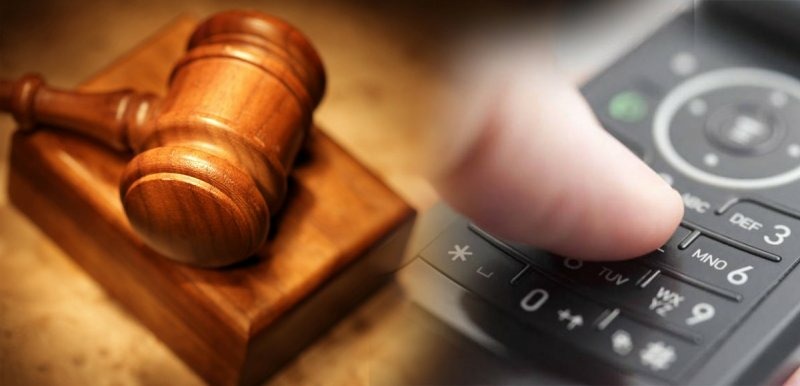 № пп Наименование недвижимого имуществаАдрес (местона-хождение)недвижимого имуществаКадастро-вый номер муници-пального недвижимого имущес-тваПлощадь, протяжен-ность и (или) иные параметры, характери-зующие физические свойства недвижи-мого имуществаСведения о балансо-вой стоимости недвижи-мого иму-щества Амортиза-ции (износе)Сведенияо кадаст-ровой стоимости недви-жимого имуществаДата возник-новения и прекраще-ния права муници-пальной собствен-ностиДата прекраще-ния права муници-пальной собствен-ностиРеквизиты документов–оснований возникнове-ния права муници-пальной собствен-ностиРеквизиты документов–оснований прекраще-ния права муници-пальной собствен-ностиСведения  о право-облада-теле муници-пального недви-жимого имуществаСведения об установленных в отношении муниципально-го недвижимо-го имущества ограничениях (обременениях) с указанием основания и даты их возникновения и прекращения123456789101110111Административное зданиеСамарская обл, Похвистневский р-н, с. Старый Аманак, ул. Центральная, 37А63:29:0706011:98Нежилое помещение (ул.Центральная, 37А  623,7кв.м.)555 500,00555 500,001701162,5425.08.2006Постановление Администрации сельского поселения Старый Аманак муниципального района Похвистневский Самарской области Свидетельство о государственной регистрации 63-А № 212590 -Муниципальное образование сельского поселения Старый Аманак муниципального района Похвистневский Самарскойобласти анак Постановление Администрации сельского поселения Старый Аманак муниципального района Похвистневский Самарской области Свидетельство о государственной регистрации 63-А № 212590 2Здание автономной котельной клуба, Фапа, административного зданияс. Старый Аманак, ул. Шулайкина,109 а63:29:0706009:117Отдельностоящее (ул.Шулайкина, 109а — 20,4кв.м.)1 221 801,42200040,62141802,6416.03.2010Постановление Администрации сельского поселения Старый Аманак муниципального района Похвистневский Самарской области Свидетельство о государственной регистрации 63-АД №385719 --//-Постановление Администрации сельского поселения Старый Аманак муниципального района Похвистневский Самарской области Свидетельство о государственной регистрации 63-АД №385719 3Здание котельной детского садас. Старый Аманак, ул Козлова,д.1 корп.Б63:29:0706006:217Отдельностоящее (ул.Козлова, 1/Б — 10,8кв.м.)                          601 337,96108 301,606499316.03.2010Постановление Администрации сельского поселения Старый Аманак муниципального района Похвистневский Самарской области Свидетельство о государственной регистрации 63-АД № 385721 --//-Постановление Администрации сельского поселения Старый Аманак муниципального района Похвистневский Самарской области Свидетельство о государственной регистрации 63-АД № 3857214Здание котельной школы, интерната, магазинаСамарская область, Похвистневский р-н, с. Старый Аманак, ул.Центральная,  д.42к63:29:0706007:124Отдельностоящее (ул.Центральная, 42к — 46,9кв.м.)1 132 499,86188 344,661 132 499,8622.08.2008Постановление Администрации сельского поселения Старый Аманак муниципального района Похвистневский Самарской области Свидетельство о государственной регистрации 63-АД № 3857210--//-Постановление Администрации сельского поселения Старый Аманак муниципального района Похвистневский Самарской области Свидетельство о государственной регистрации 63-АД № 38572105Модернизация узлов учёта (Сети теплоснабжения)Самарская область, Похвистневский р-н, с. Старый Аманак, ул.Центральная,  д.42К369 783,68369 783,6801.01.2008Постановление Администрации сельского поселения Старый Аманак муниципального района Похвистневский Самарской области--//-Постановление Администрации сельского поселения Старый Аманак муниципального района Похвистневский Самарской области6Монумент славы (Сооружения)Самарская область, Похвистневский р-н, с. Старый Аманак, ул.Центральная32 201,032 201,001.01.2008Постановление Администрации сельского поселения Старый Аманак муниципального района Похвистневский Самарской области--//-Постановление Администрации сельского поселения Старый Аманак муниципального района Похвистневский Самарской областиПаспорт объекта, увековечивающего о памяти погибших при защите отечества7Обелиск в пос.Будёный (Сооружения)Самарская область, Похвистневский р-н, с. Старый Аманак, ул.Центральная, Памятник расположен на территории бывшего посёлка Будёный4 000,004 000,0001.01.2008Постановление Администрации сельского поселения Старый Аманак муниципального района Похвистневский Самарской области--//-Постановление Администрации сельского поселения Старый Аманак муниципального района Похвистневский Самарской областиПаспорт объекта, увековечивающего о памяти погибших при защите отечества8Обелиск в с.Старый Аманак (Сооружения)Самарская область, Похвистневский р-н, с. Старый Аманак, ул.Центральная4 000,004 000,0001.01.2008Постановление Администрации сельского поселения Старый Аманак муниципального района Похвистневский Самарской области--//-Постановление Администрации сельского поселения Старый Аманак муниципального района Похвистневский Самарской области9Обелиск в с.Старомансуркино (Сооружения)Самарская область, Похвистневский р-н, с. Старомансуркино, ул.Центральная5 000,005 000,0001.01.2008Постановление Администрации сельского поселения Старый Аманак муниципального района Похвистневский Самарской области--//-Паспорт объекта, увековечивающего о памяти погибших при защите отечества10Скважина1, с. Старый АманакСамарская область, Похвистневский р-н, с. Старый Аманак, ул.Центральная, Протяжённость 14,2км63:29:0706001:207130м161 620,00161 620,0001.01.2008Постановление Администрации сельского поселения Старый Аманак муниципального района Похвистневский Самарской области--//-Выписка из реестра муниципальной собственности от 11.09.2018 г № 27511Скважина 2(3068) с. Старый АманакСамарская область, Похвистневский р-н, с. Старый Аманак63:29:0703007:77130м161 620,00161 620,0001.02.2011Постановление Администрации сельского поселения Старый Аманак муниципального района Похвистневский Самарской области--//-Выписка из реестра муниципальной собственности от 31.08.2018 г № 27712Скважина 3, с. Старый АманакСамарская область, Похвистневский р-н, с. Старый Аманак63:29:0703007:76161 620,00161 620,0001.02.2011Постановление Администрации сельского поселения Старый Аманак муниципального района Похвистневский Самарской области--//-Выписка из реестра муниципальной собственности от 18.05.2018 г № 15613Скважина 4, с. Старый АманакСамарская область, Похвистневский р-н, с. Старый Аманак63:29:0706001:205161 620,00161 620,0001.02.2011Постановление Администрации сельского поселения Старый Аманак муниципального района Похвистневский Самарской области--//-Выписка из реестра муниципальной собственности от 16.08.2018 г № 27014Скважина 5, с. Новый АманакСамарская область, Похвистневский с. Новый Аманак63:29:0704001:279161 620,00161 620,0001.02.2011Постановление Администрации сельского поселения Старый Аманак муниципального района Похвистневский Самарской области--//-Выписка из реестра муниципальной собственности от 18.05.2018 г № 15815Универсальная спортивная площадка Самарская область, Похвистневский р-н, с. Старый Аманак4 822 249,9729.11.2017Постановление Администрации сельского поселения Старый Аманак муниципального района Похвистневский Самарской области № 260 29.12.2017. Акт приема-передачи №28 от 29.12.2017--//-Администрации сельского поселения Старый Аманак муниципального района Похвистневский Самарской области № 260  29.12.2017. Акт приема-передачи №28 от 29.12.201716Водонапорная башняСамарская область, Похвистневский р-н, с. Старый Аманак63:29:0703007:78178 830,00178 830,0001.02.2011Постановление Администрации сельского поселения Старый Аманак муниципального района Похвистневский Самарской области--//-Выписка из реестра муниципальной собственности от 15.10.2018 г № 31917ВодопроводСамарская область, Похвистневский р-н, с. Старый Аманак и Новый Аманак63:29:00000000:971 63;29;0000000:940    15528 м+1967м2 766 292,742 766 292,7401.02.2011Постановление Администрации сельского поселения Старый Аманак муниципального района Похвистневский Самарской области--//-Выписка из реестра муниципальной собственности от 16.08.2018 г № 26618Газопровод надземный низкого давления с СтаромансуркиноСамарская область, Похвистневский р-н, с. Старомансуркино63:29:0000000:55722 871,0022871,0001.01.2014Постановление Администрации сельского поселения Старый Аманак муниципального района Похвистневский Самарской области--//-Акт приема-передачи имущества от 22.08.2008 г Св-во о государственной регистрации 63-АЛ № 098358 от 13.08.2013 гРешение от 30.05.2013 № А55-4798/2013, выдавший Арбитражным судом Самарской области19Система центральной канализации Самарская обл, Похвистневский р-н, с. Старый Аманак, ул. Центральная, ул. Кирдяшева, ул. Шулайкина, ул. Козлова63:29:0000000:969Длина ;.2 472 151,322 472 151,3201.01.2008Постановление Администрации сельского поселения Старый Аманак муниципального района Похвистневский Самарской области--//-Постановление Администрации сельского поселения Старый Аманак муниципального района Похвистневский Самарской области20Тепловые сети 2001 32 п.м.Старый Аманак ул.Козлова 63:29:0706005:23432 п.м.32 000,0032 000,0029.06.2018Постановление Администрации сельского поселения Старый Аманак муниципального района Похвистневский Самарской области № 69б от 29.06.2018. Акт приема-передачи №9 от 29.06.2018--//-Постановление Администрации сельского поселения Старый Аманак муниципального района Похвистневский Самарской области № 69б от 29.06.2018. Акт приема-передачи №9 от 29.06.20121Тепловые сети 2001 251 п.м.Старый Аманак ул.Центральная 63:29:0706006:226251 п.м.251 000,00251 000,0029.06.2018Постановление Администрации сельского поселения Старый Аманак муниципального района Похвистневский Самарской области № 69б от 29.06.2018. Акт приема-передачи №9 от 29.06.2018--//-Постановление Администрации сельского поселения Старый Аманак муниципального района Похвистневский Самарской области № 69б от 29.06.2018. Акт приема-передачи №9 от 29.06.20122Тепловые сети 2001 371 п.м.Старый Аманак ул.Шулайкина 371 п.м.371 000,00371 000,0029.06.2018Постановление Администрации сельского поселения Старый Аманак муниципального района Похвистневский Самарской области № 69б от 29.06.2018. Акт приема-передачи №9 от 29.06.2018--//-Постановление Администрации сельского поселения Старый Аманак муниципального района Похвистневский Самарской области № 69б от 29.06.2018. Акт приема-передачи №9 от 29.06.20123Земли населённых пунктов (3586 кв.м.) кад.№:63:29:0706011:98, ул.Центральная, 37-аСамарская область, Похвистневский р-н, с. Старый Аманак, ул.Центральная, 37-а63:29:0706011:983586 кв.м.1 701 162,541701162,5413.10.2017Постановление Администрации сельского поселения Старый Аманак муниципального района Похвистневский Самарской области № от 13.10.2017 Акт приема-передачи №4 от 13.10.2017--//-Постановление Администрации сельского поселения Старый Аманак муниципального района Похвистневский Самарской области № от 13.10.2017 Акт приема-передачи №4 от 13.10.201724Земли сельскохозяйственного назначения (1950000 кв.м.) кад.№:63:29:0000000:913Самарская область, Похвистневский р-н, с. Старый Аманак63:29:0000000:9131950000  кв.м.7 143 270,787143270,7809.01.2018Постановление Администрации сельского поселения Старый Аманак муниципального района Похвистневский Самарской области № 2в от 09.01.2018 Акт приема-передачи №4 от 09,01.2018--//-Постановление Администрации сельского поселения Старый Аманак муниципального района Похвистневский Самарской области № 2в от 09.01.2018 Акт приема-передачи №4 от 09,01.201825Земельный Земли населённых пунктов (414 кв.м.) кад.№:63:29:0000000:442Самарская область, Похвистневский р-н, с. Старомансуркино63:29:000000:442414 кв.м.18 013,1450296,8601.01.2014Постановление Администрации сельского поселения Старый Аманак муниципального района Похвистневский Самарской области--//-Постановление Администрации сельского поселения Старый Аманак муниципального района Похвистневский Самарской области26Земли населённых пунктов (327 кв.м.) кад.№:63:29:0706015:1016, ул.ЗеленаяСамарская область, Похвистневский р-н, с. Старый Аманак, ул.Зеленая, участок №163:29:0706015:1016327 кв.м.23 096,0123096,0125.07.2018Постановление Администрации сельского поселения Старый Аманак муниципального района Похвистневский Самарской области № 81а от 09.01.2018 Акт приема-передачи №4 от 25,07.2018--//-Постановление Администрации сельского поселения Старый Аманак муниципального района Похвистневский Самарской области № 81а от 09.01.2018 Акт приема-передачи №4 от 25,07.201827Земли населённых пунктов (136 кв.м.) кад.№:63:29:0706006:136, ул.КирдяшеваСамарская область, Похвистневский р-н, с. Старый Аманак, ул.Кирдяшева, участок №163:29:0706006:136136 кв.м.9 605,689605,6825.07.2018Постановление Администрации сельского поселения Старый Аманак муниципального района Похвистневский Самарской области № 81а от 09.01.2018 Акт приема-передачи №4 от 25,07.2018--//-Постановление Администрации сельского поселения Старый Аманак муниципального района Похвистневский Самарской области № 81а от 09.01.2018 Акт приема-передачи №4 от 25,07.201828Земли населённых пунктов (1599 кв.м.) кад.№:63:29:0706009:64, ул. ШулайкинаСамарская область, Похвистневский р-н, с. Старый Аманак, ул.Шулайкина63:29:0706009:64,1599 кв.м.112 937,37112937,3725.07.2018Постановление Администрации сельского поселения Старый Аманак муниципального района Похвистневский Самарской области № 81а от 09.01.2018 Акт приема-передачи №4 от 25,07.2018--//-Постановление Администрации сельского поселения Старый Аманак муниципального района Похвистневский Самарской области № 81а от 09.01.2018 Акт приема-передачи №4 от 25,07.201829Земли населённых пунктов (295 кв.м.) кад.№:63:29:0706011:115Самарская область, Похвистневский р-н, с. Старый Аманак, участок №163:29:0706011:115295кв.м.20 835,8520835,8525.07.2018Постановление Администрации сельского поселения Старый Аманак муниципального района Похвистневский Самарской области № 81а от 09.01.2018 Акт приема-передачи №4 от 25,07.2018--//-Постановление Администрации сельского поселения Старый Аманак муниципального района Похвистневский Самарской области № 81а от 09.01.2018 Акт приема-передачи №4 от 25,07.201830Земли населённых пунктов (782 кв.м.) кад.№:63:29:0702002:110, ул.Центральная, 21Самарская область, Похвистневский р-н, ул.Центральная,  д.2163:29:0702002:110782 кв.м.337 464,28337464,2830.01.2017Постановление Администрации сельского поселения Старый Аманак муниципального района Похвистневский Самарской области №  от 31.01.2017 Акт приема-передачи №4 от 31,01.2017--//-Постановление Администрации сельского поселения Старый Аманак муниципального района Похвистневский Самарской области №  от 31.01.2017 Акт приема-передачи №4 от 31,01.201731Земли  населенных пунктов  для с/х использования кад.№: 63:29:0000000:1036 с. Старый АманакСамарская область, Похвистневский р-н, с. Старый Аманак63:29:0000000:10363 900 000 кв.м.14 274 000,001427400011.04.2019Постановление Администрации сельского поселения Старый Аманак муниципального района Похвистневский Самарской области №24б  от 11.04.2019 Акт приема-передачи №4 от 11,04.2019--//-Постановление Администрации сельского поселения Старый Аманак муниципального района Похвистневский Самарской области №  от 31.01.2017 Акт приема-передачи №4 от 31,01.201732земли населенных пунктов, разрешенное использование для эксплуатации здания СДК, (3782 кв.м.) кад.№:63:29:0706009:16, ул.Шулайкина, 109Самарская область, Похвистневский р-н, с. Старый Аманак, ул.Шулайкина,  д.10963:29:0706009:163782 кв.м.1794142,9802.03.2012Постановление Администрации сельского поселения Старый Аманак муниципального района Похвистневский Самарской области. «О постановке на учет непроизведенных активов, составляющих казну», Акт приема-передачи № 2 от 30.06.2017.--//-муниципальное бюджетное учреждение «Управление культуры муниципального района Похвистневский Самарской области» (Постановление Администрации сельского поселения старый Аманак муниципального района Похвистневский Самарской области № 31 от 07.07.2014 « О передаче в постоянное (бессрочное) пользование земельного участка»,  Акт приема-передачи №2 от30.06.2017)33Здание сельского дома культурыСамарская область, Похвистневский р-н, с. Старый Аманак, ул.Шулайкина,  д.10963:29:0702002:310Назначение: здание культурно-зрелищного объекта. 20,4 кв.м.157680416.03.2010Постановление Администрации сельского поселения Старый Аманак муниципального района Похвистневский Самарской области, Договор № 67 о безвозмездной передаче объектов недвижимости от 12.10.2006 г. Свидетельство о государственной регистрации права  63-АЕ  212591 от 09.02.2011, -Постановление Администрации сельского поселения Старый Аманак муниципального района Похвистневский Самарской области, Договор № 67 о безвозмездной передаче объектов недвижимости от 12.10.2006 г. Свидетельство о государственной регистрации права  63-АЕ  212591 от 09.02.2011, 34Ограждения центрального парка селаСамарская область, Похвистневский р-н, с. Старый Аманак, ул.Шулайкина,  д.10990 000,0030.06.2020Постановление Администрации от 30.06.2020 № 57а-Постановление Администрации от 30.06.2020 № 57а№ п/пНаименование движимого имуществаНаименование движимого имуществаАдрес (местоположение) движимого имуществаТехнические    характеристики (параметры, характеризующие объект)Балансовая стоимость имуществаАмортизация (износ)Дата возникновения  права муниципальной собственности на движимое имуществоДата прекращения права муниципальной собственности на движимоеимуществоРеквизиты документов-оснований возникновения (прекращения) права муниципальной собственности на движимое имуществоРеквизиты документов-оснований  прекращения права муниципальной собственности на движимое имуществоСведения о правообладателе муниципального движимого имуществаСведения об установленных в отношении муниципального движимого имущества ограничениях (обремениях) с указанием основания и даты их возникновения и прекращения1Chevrolet Lacetti (Автомобиль легковой)Chevrolet Lacetti (Автомобиль легковой)Похвистневский район,  сельское поселение  Старый АманакГос.номер: А 083 Т763  № двигателя: 8702941 Год выпуска: 2012471 412,89471 412,8903.12.2018Постановление Администрации сельского поселения Старый Аманак муниципального района Похвистневский Самарской области №115 от03.12.2018. Акт приема-передачи №5 от 03.15.2018-муниципальное образование сельского поселенияСтарый Аманак муниципального района Похвистневский СамарскойобластиПостановление Администрации сельского поселения Старый Аманак муниципального района Похвистневский Самарской области №115 от03.12.2018. Акт приема-передачи №5 от 03.15.20182ЗИЛ 131 АРС 14 (Автомобиль грузовой)ЗИЛ 131 АРС 14 (Автомобиль грузовой)Похвистневский район,  сельское поселение  Старый Аманакпожарная машина,  Гос.номер: Р024СО163  № двигателя: 5081040, 014353  № шасси: 772838  № кузова: отсутствует Год выпуска: 1987  Цвет: ГОСТ Р50574-2002403 500-29.12.2008-Постановление главы поселения № 16 от 29.12.2008г. «О муниципальной казне сельского поселения Старый Аманак муниципального района Похвистневский Самарской области»--//-Постановление главы поселения № 16 от 29.12.2008г. «О муниципальной казне сельского поселения Старый Аманак муниципального района Похвистневский Самарской области»3Мотопомпа бензиновая EQITECH МБ1600Мотопомпа бензиновая EQITECH МБ1600Похвистневский район,  сельское поселение  Старый АманакМотопомпа бензиновая RTQ-307 с сборе с рукавом всасывающим d=80 мм 1=6м, пожарным рукавом d=51мм 1=20м, с переходной головкой ГП-50/8028 000,00-30.09.2010-Постановление Администрации сельского поселения Старый Аманак муниципального района Похвистневский Самарской области, Постановление Администрации муниципального района Похвистневский Самарской области № 758 от 30.09.2010--//-Постановление Администрации сельского поселения Старый Аманак муниципального района Похвистневский Самарской области, Постановление Администрации муниципального района Похвистневский Самарской области № 758 от 30.09.20104Пожарный гидрант ул.Вотлашева-24Пожарный гидрант ул.Вотлашева-24Похвистневский район,  с.Старый ул.Вотлашева-24Гидрант применяется для борьбы с огнём и монтируется в пожарном колодце на водопроводной сети.8 600,008600,030.11.2016-Постановление Администрации сельского поселения Старый Аманак муниципального района Похвистневский Самарской области № 30.11.2016. Акт приема-передачи №1 от 31.11.2016--//-Постановление Администрации сельского поселения Старый Аманак муниципального района Похвистневский Самарской области № 30.11.2016. Акт приема-передачи №1 от 31.11.20165Пожарный гидрант ул.Кирдяшева-15Пожарный гидрант ул.Кирдяшева-15Похвистневский район,  с.Старый ул.Кирдяшева-15Гидрант применяется для борьбы с огнём и монтируется в пожарном колодце на водопроводной сети.8 600,008600,030.11.2016-Постановление Администрации сельского поселения Старый Аманак муниципального района Похвистневский Самарской области № 30.11.2016. Акт приема-передачи №1 от 31.11.2016--//-Постановление Администрации сельского поселения Старый Аманак муниципального района Похвистневский Самарской области № 30.11.2016. Акт приема-передачи №1 от 31.11.20166Пожарный гидрант ул.Ленина-29Пожарный гидрант ул.Ленина-29Похвистневский район,  с.Старый ул.Ленина-29Гидрант применяется для борьбы с огнём и монтируется в пожарном колодце на водопроводной сети.8 600,008600,030.11.2016-Постановление Администрации сельского поселения Старый Аманак муниципального района Похвистневский Самарской области № 30.11.2016. Акт приема-передачи №1 от 31.11.2016--//-Постановление Администрации сельского поселения Старый Аманак муниципального района Похвистневский Самарской области № 30.11.2016. Акт приема-передачи №1 от 31.11.20167Пожарный гидрант ул.Ленина-37Пожарный гидрант ул.Ленина-37Похвистневский район,  с.Старый ул.Ленина-37Гидрант применяется для борьбы с огнём и монтируется в пожарном колодце на водопроводной сети.8 600,008600,030.11.2016-Постановление Администрации сельского поселения Старый Аманак муниципального района Похвистневский Самарской области № 30.11.2016. Акт приема-передачи №1 от 31.11.2016--//-Постановление Администрации сельского поселения Старый Аманак муниципального района Похвистневский Самарской области № 30.11.2016. Акт приема-передачи №1 от 31.11.20168Пожарный гидрант ул.Ленина-46Пожарный гидрант ул.Ленина-46Похвистневский район,  с.Старый ул.Ленина-46Гидрант применяется для борьбы с огнём и монтируется в пожарном колодце на водопроводной сети.8 600,008600,030.11.2016-Постановление Администрации сельского поселения Старый Аманак муниципального района Похвистневский Самарской области № 30.11.2016. Акт приема-передачи №1 от 31.11.2016--//-Постановление Администрации сельского поселения Старый Аманак муниципального района Похвистневский Самарской области № 30.11.2016. Акт приема-передачи №1 от 31.11.20169Пожарный гидрант ул.Садовая-43Пожарный гидрант ул.Садовая-43Похвистневский район,  с.Старый ул.Садовая-43Гидрант применяется для борьбы с огнём и монтируется в пожарном колодце на водопроводной сети.8 600,008600,030.11.2016-Постановление Администрации сельского поселения Старый Аманак муниципального района Похвистневский Самарской области № 30.11.2016. Акт приема-передачи №1 от 31.11.2016--//-Постановление Администрации сельского поселения Старый Аманак муниципального района Похвистневский Самарской области № 30.11.2016. Акт приема-передачи №1 от 31.11.201610Пожарный гидрант ул.Советская-2Пожарный гидрант ул.Советская-2Похвистневский район,  с.Старый ул.Совеиская-2Гидрант применяется для борьбы с огнём и монтируется в пожарном колодце на водопроводной сети.8 600,008600,030.11.2016-Постановление Администрации сельского поселения Старый Аманак муниципального района Похвистневский Самарской области № 30.11.2016. Акт приема-передачи №1 от 31.11.2016--//-Постановление Администрации сельского поселения Старый Аманак муниципального района Похвистневский Самарской области № 30.11.2016. Акт приема-передачи №1 от 31.11.201611Пожарный гидрант ул.Советская-14Пожарный гидрант ул.Советская-14Похвистневский район,  с.Старый ул.Совеиская-14Гидрант применяется для борьбы с огнём и монтируется в пожарном колодце на водопроводной сети.8 600,008600,030.11.2016-Постановление Администрации сельского поселения Старый Аманак муниципального района Похвистневский Самарской области № 30.11.2016. Акт приема-передачи №1 от 31.11.2016--//-Постановление Администрации сельского поселения Старый Аманак муниципального района Похвистневский Самарской области № 30.11.2016. Акт приема-передачи №1 от 31.11.201612Пожарный гидрант ул.Советская-56Пожарный гидрант ул.Советская-56Похвистневский район,  с.Старый ул.Совеиская-56Гидрант применяется для борьбы с огнём и монтируется в пожарном колодце на водопроводной сети.8 600,008600,030.11.2016-Постановление Администрации сельского поселения Старый Аманак муниципального района Похвистневский Самарской области № 30.11.2016. Акт приема-передачи №1 от 31.11.2016--//-Постановление Администрации сельского поселения Старый Аманак муниципального района Похвистневский Самарской области № 30.11.2016. Акт приема-передачи №1 от 31.11.201613Пожарный гидрант ул.Советская-73Пожарный гидрант ул.Советская-73Похвистневский район,  с.Старый ул.Совеиская-73Гидрант применяется для борьбы с огнём и монтируется в пожарном колодце на водопроводной сети.8 600,008600,030.11.2016-Постановление Администрации сельского поселения Старый Аманак муниципального района Похвистневский Самарской области № 30.11.2016. Акт приема-передачи №1 от 31.11.2016--//-Постановление Администрации сельского поселения Старый Аманак муниципального района Похвистневский Самарской области № 30.11.2016. Акт приема-передачи №1 от 31.11.201614Пожарный гидрант ул.Советская-92Пожарный гидрант ул.Советская-92Похвистневский район,  с.Старый ул.Совеиская-92Гидрант применяется для борьбы с огнём и монтируется в пожарном колодце на водопроводной сети.8 600,008600,030.11.2016-Постановление Администрации сельского поселения Старый Аманак муниципального района Похвистневский Самарской области № 30.11.2016. Акт приема-передачи №1 от 31.11.2016--//-Постановление Администрации сельского поселения Старый Аманак муниципального района Похвистневский Самарской области № 30.11.2016. Акт приема-передачи №1 от 31.11.201615Пожарный гидрант ул.Шулайкина-22Пожарный гидрант ул.Шулайкина-22Похвистневский район,  с.Старый ул.Шулайкина-22Гидрант применяется для борьбы с огнём и монтируется в пожарном колодце на водопроводной сети.8 600,008600,030.11.2016-Постановление Администрации сельского поселения Старый Аманак муниципального района Похвистневский Самарской области № 30.11.2016. Акт приема-передачи №1 от 31.11.2016--//-Постановление Администрации сельского поселения Старый Аманак муниципального района Похвистневский Самарской области № 30.11.2016. Акт приема-передачи №1 от 31.11.201616Пожарный гидрант ул.Шулайкина-29Пожарный гидрант ул.Шулайкина-29Похвистневский район,  с.Старый ул.Шулайкина-29Гидрант применяется для борьбы с огнём и монтируется в пожарном колодце на водопроводной сети.8 600,008600,030.11.2016-Постановление Администрации сельского поселения Старый Аманак муниципального района Похвистневский Самарской области № 30.11.2016. Акт приема-передачи №1 от 31.11.2016--//-Постановление Администрации сельского поселения Старый Аманак муниципального района Похвистневский Самарской области № 30.11.2016. Акт приема-передачи №1 от 31.11.201617Пожарный гидрант ул.Шулайкина-38Пожарный гидрант ул.Шулайкина-38Похвистневский район,  с.Старый ул.Шулайкина-38Гидрант применяется для борьбы с огнём и монтируется в пожарном колодце на водопроводной сети.8 600,008600,030.11.2016-Постановление Администрации сельского поселения Старый Аманак муниципального района Похвистневский Самарской области № 30.11.2016. Акт приема-передачи №1 от 31.11.2016--//-Постановление Администрации сельского поселения Старый Аманак муниципального района Похвистневский Самарской области № 30.11.2016. Акт приема-передачи №1 от 31.11.201618Пожарный гидрант ул.Шулайкина-104Пожарный гидрант ул.Шулайкина-104Похвистневский район,  с.Старый ул.Шулайкина-104Гидрант применяется для борьбы с огнём и монтируется в пожарном колодце на водопроводной сети.8 600,008600,030.11.2016-Постановление Администрации сельского поселения Старый Аманак муниципального района Похвистневский Самарской области № 30.11.2016. Акт приема-передачи №1 от 31.11.2016--//-Постановление Администрации сельского поселения Старый Аманак муниципального района Похвистневский Самарской области № 30.11.2016. Акт приема-передачи №1 от 31.11.201619Пожарный гидрант ул.Вотлашева-26Пожарный гидрант ул.Вотлашева-26Похвистневский район,  с.Старый ул.Вотлашева-26Гидрант применяется для борьбы с огнём и монтируется в пожарном колодце на водопроводной сети.8 600,008600,030.11.2016-Постановление Администрации сельского поселения Старый Аманак муниципального района Похвистневский Самарской области № 30.11.2016. Акт приема-передачи №1 от 31.11.2016--//-Постановление Администрации сельского поселения Старый Аманак муниципального района Похвистневский Самарской области № 30.11.2016. Акт приема-передачи №1 от 31.11.201620Пожарный гидрант ул.Зеленая-38Пожарный гидрант ул.Зеленая-38Похвистневский район,  с.Старый ул.Зеленая-38Гидрант применяется для борьбы с огнём и монтируется в пожарном колодце на водопроводной сети.8 600,008600,030.11.2016-Постановление Администрации сельского поселения Старый Аманак муниципального района Похвистневский Самарской области № 30.11.2016. Акт приема-передачи №1 от 31.11.2016--//-Постановление Администрации сельского поселения Старый Аманак муниципального района Похвистневский Самарской области № 30.11.2016. Акт приема-передачи №1 от 31.11.201621Пожарный гидрант ул.Ленина-4Пожарный гидрант ул.Ленина-4Похвистневский район,  с.Старый ул.Ленина-4Гидрант применяется для борьбы с огнём и монтируется в пожарном колодце на водопроводной сети.8 600,008600,030.11.2016-Постановление Администрации сельского поселения Старый Аманак муниципального района Похвистневский Самарской области № 30.11.2016. Акт приема-передачи №1 от 31.11.2016--//-Постановление Администрации сельского поселения Старый Аманак муниципального района Похвистневский Самарской области № 30.11.2016. Акт приема-передачи №1 от 31.11.201622Пожарный гидрант ул.Садовая-16Пожарный гидрант ул.Садовая-16Похвистневский район,  с.Старый ул.Садовая-16Гидрант применяется для борьбы с огнём и монтируется в пожарном колодце на водопроводной сети.8 600,008600,030.11.2016-Постановление Администрации сельского поселения Старый Аманак муниципального района Похвистневский Самарской области № 30.11.2016. Акт приема-передачи №1 от 31.11.2016--//-Постановление Администрации сельского поселения Старый Аманак муниципального района Похвистневский Самарской области № 30.11.2016. Акт приема-передачи №1 от 31.11.201623Пожарный гидрант ул.Советская-22Пожарный гидрант ул.Советская-22Похвистневский район,  с.Старый ул.Совеиская-22Гидрант применяется для борьбы с огнём и монтируется в пожарном колодце на водопроводной сети.8 600,008600,030.11.2016-Постановление Администрации сельского поселения Старый Аманак муниципального района Похвистневский Самарской области № 30.11.2016. Акт приема-передачи №1 от 31.11.2016--//-Постановление Администрации сельского поселения Старый Аманак муниципального района Похвистневский Самарской области № 30.11.2016. Акт приема-передачи №1 от 31.11.201624Пожарный гидрант ул.Советская-38Пожарный гидрант ул.Советская-38Похвистневский район,  с.Старый ул.Совеиская-38Гидрант применяется для борьбы с огнём и монтируется в пожарном колодце на водопроводной сети.8 600,008600,030.11.2016-Постановление Администрации сельского поселения Старый Аманак муниципального района Похвистневский Самарской области № 30.11.2016. Акт приема-передачи №1 от 31.11.2016--//-Постановление Администрации сельского поселения Старый Аманак муниципального района Похвистневский Самарской области № 30.11.2016. Акт приема-передачи №1 от 31.11.201625Пожарный гидрант ул.Советская-44Пожарный гидрант ул.Советская-44Похвистневский район,  с.Старый ул.Совеиская-44Гидрант применяется для борьбы с огнём и монтируется в пожарном колодце на водопроводной сети.8 600,008600,030.11.2016-Постановление Администрации сельского поселения Старый Аманак муниципального района Похвистневский Самарской области № 30.11.2016. Акт приема-передачи №1 от 31.11.2016--//-Постановление Администрации сельского поселения Старый Аманак муниципального района Похвистневский Самарской области № 30.11.2016. Акт приема-передачи №1 от 31.11.201626Пожарный гидрант ул.Советская-67Пожарный гидрант ул.Советская-67Похвистневский район,  с.Старый ул.Совеиская-67Гидрант применяется для борьбы с огнём и монтируется в пожарном колодце на водопроводной сети.8 600,008600,030.11.2016-Постановление Администрации сельского поселения Старый Аманак муниципального района Похвистневский Самарской области № 30.11.2016. Акт приема-передачи №1 от 31.11.2016--//-Постановление Администрации сельского поселения Старый Аманак муниципального района Похвистневский Самарской области № 30.11.2016. Акт приема-передачи №1 от 31.11.201627Пожарный гидрант ул.Советская-81Пожарный гидрант ул.Советская-81Похвистневский район,  с.Старый ул.Совеиская-81Гидрант применяется для борьбы с огнём и монтируется в пожарном колодце на водопроводной сети.8 600,008600,030.11.2016-Постановление Администрации сельского поселения Старый Аманак муниципального района Похвистневский Самарской области № 30.11.2016. Акт приема-передачи №1 от 31.11.2016--//-Постановление Администрации сельского поселения Старый Аманак муниципального района Похвистневский Самарской области № 30.11.2016. Акт приема-передачи №1 от 31.11.201628Пожарный гидрант ул.Шулайкина-2Пожарный гидрант ул.Шулайкина-2Похвистневский район,  с.Старый ул.Шулайкина-2Гидрант применяется для борьбы с огнём и монтируется в пожарном колодце на водопроводной сети.8 600,008600,030.11.2016-Постановление Администрации сельского поселения Старый Аманак муниципального района Похвистневский Самарской области № 30.11.2016. Акт приема-передачи №1 от 31.11.2016--//-Постановление Администрации сельского поселения Старый Аманак муниципального района Похвистневский Самарской области № 30.11.2016. Акт приема-передачи №1 от 31.11.201629Пожарный гидрант ул.Шулайкина-8Пожарный гидрант ул.Шулайкина-8Похвистневский район,  с.Старый ул.Шулайкина-8Гидрант применяется для борьбы с огнём и монтируется в пожарном колодце на водопроводной сети.8 600,008600,030.11.2016-Постановление Администрации сельского поселения Старый Аманак муниципального района Похвистневский Самарской области № 30.11.2016. Акт приема-передачи №1 от 31.11.2016--//-Постановление Администрации сельского поселения Старый Аманак муниципального района Похвистневский Самарской области № 30.11.2016. Акт приема-передачи №1 от 31.11.201630Пожарный гидрант ул.Шулайкина—60Пожарный гидрант ул.Шулайкина—60Похвистневский район,  с.Старый ул.Шулайкина—60Гидрант применяется для борьбы с огнём и монтируется в пожарном колодце на водопроводной сети.8 600,008600,030.11.2016-Постановление Администрации сельского поселения Старый Аманак муниципального района Похвистневский Самарской области № 30.11.2016. Акт приема-передачи №1 от 31.11.2016--//-Постановление Администрации сельского поселения Старый Аманак муниципального района Похвистневский Самарской области № 30.11.2016. Акт приема-передачи №1 от 31.11.201631Пожарный гидрант ул.Шулайкина-74Пожарный гидрант ул.Шулайкина-74Похвистневский район,  с.Старый ул.Шулайкина-74Гидрант применяется для борьбы с огнём и монтируется в пожарном колодце на водопроводной сети.8 600,008600,030.11.2016-Постановление Администрации сельского поселения Старый Аманак муниципального района Похвистневский Самарской области № 30.11.2016. Акт приема-передачи №1 от 31.11.2016--//-Постановление Администрации сельского поселения Старый Аманак муниципального района Похвистневский Самарской области № 30.11.2016. Акт приема-передачи №1 от 31.11.201632Пожарный гидрант ул.Шулайкина—99Пожарный гидрант ул.Шулайкина—99Похвистневский район,  с.Старый ул.Шулайкина—99Гидрант применяется для борьбы с огнём и монтируется в пожарном колодце на водопроводной сети.8 600,008600,030.11.2016-Постановление Администрации сельского поселения Старый Аманак муниципального района Похвистневский Самарской области № 30.11.2016. Акт приема-передачи №1 от 31.11.2016--//-Постановление Администрации сельского поселения Старый Аманак муниципального района Похвистневский Самарской области № 30.11.2016. Акт приема-передачи №1 от 31.11.201633Пожарный гидрант ул.Вотлашева-36Пожарный гидрант ул.Вотлашева-36Похвистневский район,  с.Старый ул.Вотлашева-36Гидрант применяется для борьбы с огнём и монтируется в пожарном колодце на водопроводной сети.8 600,008600,030.11.2016-Постановление Администрации сельского поселения Старый Аманак муниципального района Похвистневский Самарской области № 30.11.2016. Акт приема-передачи №1 от 31.11.2016--//-Постановление Администрации сельского поселения Старый Аманак муниципального района Похвистневский Самарской области № 30.11.2016. Акт приема-передачи №1 от 31.11.201634Пожарный гидрант ул.Ленина-117Пожарный гидрант ул.Ленина-117Похвистневский район,  с.Старый ул.Ленина-117Гидрант применяется для борьбы с огнём и монтируется в пожарном колодце на водопроводной сети.8 600,008600,030.11.2016-Постановление Администрации сельского поселения Старый Аманак муниципального района Похвистневский Самарской области № 30.11.2016. Акт приема-передачи №1 от 31.11.2016--//-Постановление Администрации сельского поселения Старый Аманак муниципального района Похвистневский Самарской области № 30.11.2016. Акт приема-передачи №1 от 31.11.201635Пожарный гидрант ул.Чапаева-26Пожарный гидрант ул.Чапаева-26Похвистневский район,  с.Старый ул.Чапаева-26Гидрант применяется для борьбы с огнём и монтируется в пожарном колодце на водопроводной сети.8 600,008600,030.11.2016-Постановление Администрации сельского поселения Старый Аманак муниципального района Похвистневский Самарской области № 30.11.2016. Акт приема-передачи №1 от 31.11.2016--//-Постановление Администрации сельского поселения Старый Аманак муниципального района Похвистневский Самарской области № 30.11.2016. Акт приема-передачи №1 от 31.11.201636Пожарный гидрант ул.Шулайкина-48Пожарный гидрант ул.Шулайкина-48Похвистневский район,  с.Старый ул.Шулайкина-48Гидрант применяется для борьбы с огнём и монтируется в пожарном колодце на водопроводной сети.8 600,008600,030.11.2016-Постановление Администрации сельского поселения Старый Аманак муниципального района Похвистневский Самарской области №   30.11.2016. Акт приема-передачи №1 от 31.11.2016--//-Постановление Администрации сельского поселения Старый Аманак муниципального района Похвистневский Самарской области №   30.11.2016. Акт приема-передачи №1 от 31.11.2016371)Дорожный знак №1.23 «Дети» на флуоресцентной подложке(900*900) 1)Дорожный знак №1.23 «Дети» на флуоресцентной подложке(900*900) Похвистневский район,  сельское поселение  Старый Аманакгод выпуска 20155000,05000,029.07.2015Администрации сельского поселения Старый Аманак муниципального района Похвистневский Самарской области №   29.07.2015  АКТ приема-передачи №5 от 31.11.2016--//-Администрации сельского поселения Старый Аманак муниципального района Похвистневский Самарской области №   29.07.2015  АКТ приема381)Предупреждающий дор.знак №8.2.1 Зоны действия  на флуоресцентной подложке(900*900)1)Предупреждающий дор.знак №8.2.1 Зоны действия  на флуоресцентной подложке(900*900)Похвистневский район,  сельское поселение  Старый Аманакгод выпуска 2015Администрации сельского поселения Старый Аманак муниципального района Похвистневский Самарской области №   29.07.2015  АКТ приема--//-Администрации сельского поселения Старый Аманак муниципального района Похвистневский Самарской области №   29.07.2015  АКТ приема392)Дорожный знак №1.23 «Дети» на флуоресцентной подложке(900*900) 2)Дорожный знак №1.23 «Дети» на флуоресцентной подложке(900*900) Похвистневский район,  сельское поселение  Старый Аманакгод выпуска 20155000,05000,029.07.2015Администрации сельского поселения Старый Аманак муниципального района Похвистневский Самарской области №   29.07.2015  АКТ приема--//-Администрации сельского поселения Старый Аманак муниципального района Похвистневский Самарской области №   29.07.2015  АКТ приема40402)Предупреждающий дор.знак №8.2.1 Зоны действия  на флуоресцентной подложке(900*900)Похвистневский район,  сельское поселение  Старый Аманакгод выпуска 20152500,02500,029.07.2015Администрации сельского поселения Старый Аманак муниципального района Похвистневский Самарской области №   29.07.2015  АКТ приема--//-Администрации сельского поселения Старый Аманак муниципального района Похвистневский Самарской области №   29.07.2015  АКТ приема413)Дорожный знак №1.23 «Дети» на флуоресцентной подложке(900*900) 3)Дорожный знак №1.23 «Дети» на флуоресцентной подложке(900*900) Похвистневский район,  сельское поселение  Старый Аманакгод выпуска 20155000,05000,029.07.2015Администрации сельского поселения Старый Аманак муниципального района Похвистневский Самарской области №   29.07.2015  АКТ приема--//-Администрации сельского поселения Старый Аманак муниципального района Похвистневский Самарской области №   29.07.2015  АКТ приема423)Предупреждающий дор. Знак №8.2.1 Зоны действия  на флуоресцентной подложке(900*900)3)Предупреждающий дор. Знак №8.2.1 Зоны действия  на флуоресцентной подложке(900*900)Похвистневский район,  сельское поселение  Старый Аманакгод выпуска 20152500,02500,029.07.2015Администрации сельского поселения Старый Аманак муниципального района Похвистневский Самарской области №   29.07.2015  АКТ приема--//-Администрации сельского поселения Старый Аманак муниципального района Похвистневский Самарской области №   29.07.2015  АКТ приема434)Дорожный знак №1.23 «Дети» на флуоресцентной подложке(900*900) 4)Дорожный знак №1.23 «Дети» на флуоресцентной подложке(900*900) Похвистневский район,  сельское поселение  Старый Аманакгод выпуска 20155000,05000,029.07.2015Администрации сельского поселения Старый Аманак муниципального района Похвистневский Самарской области №   29.07.2015  АКТ приема--//-Администрации сельского поселения Старый Аманак муниципального района Похвистневский Самарской области №   29.07.2015  АКТ приема444)Предупреждающий дор. Знак №8.2.1 Зоны действия  на флуоресцентной подложке(900*900)4)Предупреждающий дор. Знак №8.2.1 Зоны действия  на флуоресцентной подложке(900*900)Похвистневский район,  сельское поселение  Старый Аманакгод выпуска 20152500,02500,029.07.2015Администрации сельского поселения Старый Аманак муниципального района Похвистневский Самарской области №   29.07.2015  АКТ приема--//-Администрации сельского поселения Старый Аманак муниципального района Похвистневский Самарской области №   29.07.2015  АКТ приема45бензотриммер Championбензотриммер ChampionПохвистневский район,  сельское поселение  Старый Аманакгод выпуска 20156990,06990,0Администрации сельского поселения Старый Аманак муниципального района Похвистневский Самарской области № 88а  23.08.2018 АКТ приема-передачи №18/1 от 23.08.18--//-Администрации сельского поселения Старый Аманак муниципального района Похвистневский Самарской области № 88а   23.08.2018 АКТ приема-передачи №18/1 от 23.08.1846Скамейка деревянная №1 Скамейка деревянная №1 Похвистневский район,  сельское поселение  Старый Аманак6 000,0019.01.2018Администрации сельского поселения Старый Аманак муниципального района Похвистневский Самарской области №   09.01.2018 АКТ приема-передачи №2 от 09.01.18--//-Администрации сельского поселения Старый Аманак муниципального района Похвистневский Самарской области №   09.01.2018 АКТ приема-передачи №2 от 09.01.1847Скамейка деревянная №2Скамейка деревянная №2Похвистневский район,  сельское поселение  Старый Аманак6 000,0019.01.2018Администрации сельского поселения Старый Аманак муниципального района Похвистневский Самарской области №   09.01.2018 АКТ приема-передачи №2 от 09.01.18--//-Администрации сельского поселения Старый Аманак муниципального района Похвистневский Самарской области №   09.01.2018 АКТ приема-передачи №2 от 09.01.1848Скамейка деревянная №3 Скамейка деревянная №3 Похвистневский район,  сельское поселение  Старый Аманак6 000,0019.01.2018Администрации сельского поселения Старый Аманак муниципального района Похвистневский Самарской области №   09.01.2018 АКТ приема-передачи №2 от 09.01.18--//-Администрации сельского поселения Старый Аманак муниципального района Похвистневский Самарской области №   09.01.2018 АКТ приема-передачи №2 от 09.01.1849Скамья парковая(со спинкой, с метал. Подлокотн.)-12 штСкамья парковая(со спинкой, с метал. Подлокотн.)-12 штПохвистневский район,  сельское поселение  Старый Аманак102866,4002.11.2018Администрации сельского поселения Старый Аманак муниципального района Похвистневский Самарской области № 105а  02.11.2018 АКТ приема-передачи №2 от 02.11.18--//-Администрации сельского поселения Старый Аманак муниципального района Похвистневский Самарской области № 105а  02.11.2018 АКТ приема50уличный фонарь-9 штуличный фонарь-9 штПохвистневский район,  сельское поселение  Старый Аманак144000,0002.11.2018Администрации сельского поселения Старый Аманак муниципального района Похвистневский Самарской области № 105а  02.11.2018 АКТ приема-передачи №2 от 02.11.18--//-Администрации сельского поселения Старый Аманак муниципального района Похвистневский Самарской области № 105а  02.11.2018 АКТ приема51Урна №2-2 штУрна №2-2 штПохвистневский район,  сельское поселение  Старый Аманак1 800,0019.01.2018Администрации сельского поселения Старый Аманак муниципального района Похвистневский Самарской области №   09.01.2018 АКТ приема-передачи №2 от 09.01.18--//-Администрации сельского поселения Старый Аманак муниципального района Похвистневский Самарской области №   09.01.2018 АКТ приема-передачи №2 от 09.01.1852Урна металлическая опрокидывающаяся-9штУрна металлическая опрокидывающаяся-9штПохвистневский район,  сельское поселение  Старый Аманак37872,3602.11.2018Администрации сельского поселения Старый Аманак муниципального района Похвистневский Самарской области № 105а  02.11.2018 АКТ приема-передачи №2 от 02.11.18--//-Администрации сельского поселения Старый Аманак муниципального района Похвистневский Самарской области № 105а  02.11.2018 АКТ приема-передачи №2 от 02.11.1853Урна металлическая опрокидывающаяся-3 штУрна металлическая опрокидывающаяся-3 штПохвистневский район,  сельское поселение  Старый Аманак9764,319764,3114.08.2019Администрации сельского поселения Старый Аманак муниципального района Похвистневский Самарской области № 84а 14.08.2019 АКТ приема-передачи №26 от 14.08.19--//-Администрации сельского поселения Старый Аманак муниципального района Похвистневский Самарской области № 84а 14.08.2019 АКТ приема-передачи №26 от 14.08.1954Агрегат ЭЦВ 6-4-100 (насос)Агрегат ЭЦВ 6-4-100 (насос)Похвистневский район,  сельское поселение  Старый Аманак29 678,0029678,0015.12.2015Администрации сельского поселения Старый Аманак муниципального района Похвистневский Самарской области №  от15.12.2015 АКТ приема-передачи №1 от 15.12.2015--//-Администрации сельского поселения Старый Аманак муниципального района Похвистневский Самарской области №  от15.12.2015 АКТ приема-передачи №1 от 15.12.201555насос эвц 6-10-110насос эвц 6-10-110Похвистневский район,  сельское поселение  Старый Аманак34750,0034750,0028.04.2015Администрации сельского поселения Старый Аманак муниципального района Похвистневский Самарской области № 33  17.04.2018  АКТ приема-передачи №13 от 28.04.2015--//-Администрации сельского поселения Старый Аманак муниципального района Похвистневский Самарской области №33  от 17.04.2018 г АКТ приема-передачи №13 от 28.04.201556Насос ЭВЦ 6-16-110Насос ЭВЦ 6-16-110Похвистневский район,  сельское поселение  Старый Аманак45 790,0045 790,0016.04.2018Администрации сельского поселения Старый Аманак муниципального района Похвистневский Самарской области № 33 от17.04..2018 АКТ приема-передачи №1 от 17.04.18--//-Администрации сельского поселения Старый Аманак муниципального района Похвистневский Самарской области № 33 от17.04..2018 АКТ приема-передачи №1 от 17.04.1857Насос СДВ 80/18,сэл/дв.11кв*1500 об/минНасос СДВ 80/18,сэл/дв.11кв*1500 об/минПохвистневский район,  сельское поселение  Старый Аманак97278,0097278,0030.11.2018Администрации сельского поселения Старый Аманак муниципального района Похвистневский Самарской области № 105а  02.11.2018 АКТ приема-передачи №23 от 30.11.18--//-Администрации сельского поселения Старый Аманак муниципального района Похвистневский Самарской области № 105а  02.11.2018 АКТ приема-передачи №23 от 30.11.1858Преобразователь частоты  CONTROL-L620 380 ВПреобразователь частоты  CONTROL-L620 380 ВПохвистневский район,  сельское поселение  Старый Аманак25829,3325829,3308.05.2019Администрации сельского поселения Старый Аманак муниципального района Похвистневский Самарской области № 52  23.05.2018 АКТ приема-передачи №8 от 08.05.19--//-Администрации сельского поселения Старый Аманак муниципального района Похвистневский Самарской области № 52  23.05.2018 АКТ приема-передачи №8 от 08.05.19-59Скамья со спинкой ,размеры 1950*480*900 мм -3 шт.Скамья со спинкой ,размеры 1950*480*900 мм -3 шт.Похвистневский район,  сельское поселение  Старый Аманак22692,3022692,3014.08.2019Администрации сельского поселения Старый Аманак муниципального района Похвистневский Самарской области № 84а 14.08.2019 АКТ приема-передачи №26 от 14.08.19--//-Администрации сельского поселения Старый Аманак муниципального района Похвистневский Самарской области № 84а 14.08.2019 АКТ приема-передачи №26 от 14.08.1960Сигнализатор Seitron CO (RGDCOOMP1) в количестве 2 шт. стоимость  1шт. 11200,0 руб., Сигнализатор Seitron CO (RGDCOOMP1) в количестве 2 шт. стоимость  1шт. 11200,0 руб., Похвистневский район,  сельское поселение  Старый Аманак22400,022400,017.09.2019Администрации сельского поселения Старый Аманак муниципального района Похвистневский Самарской области № 104 17.09.2019 АКТ приема-передачи № от 17.09.19--//-Администрации сельского поселения Старый Аманак муниципального района Похвистневский Самарской области № 104 17.09.2019 АКТ приема61Сигнализатор Seitron CH4 (RGDMETMP1) в количестве 1 шт.,Сигнализатор Seitron CH4 (RGDMETMP1) в количестве 1 шт.,Похвистневский район,  сельское поселение  Старый Аманак6500,06500,017.09.2019Администрации сельского поселения Старый Аманак муниципального района Похвистневский Самарской области № 104 17.09.2019 АКТ приема-передачи № от 17.09.19--//-Администрации сельского поселения Старый Аманак муниципального района Похвистневский Самарской области № 104 17.09.2019 АКТ приема62Гидрант пожарный подземный Н 1500 Ниппель-Сталь 20, Резьба КК-Сч18Гидрант пожарный подземный Н 1500 Ниппель-Сталь 20, Резьба КК-Сч18Похвистневский район,  сельское поселение  Старый Аманак7500,007500,0030.09.2019Постановление Администрации № 119А от 30.09.2019 г--//-Постановление Администрации № 119А от 30.09.2019 г63Гидрант пожарный подземный Н 1500 Ниппель-Сталь 20, Резьба КК-Сч18Гидрант пожарный подземный Н 1500 Ниппель-Сталь 20, Резьба КК-Сч18Похвистневский район,  сельское поселение  Старый Аманак7500,007500,0030.09.2019Постановление Администрации № 119А от 30.09.2019 г--//-Постановление Администрации № 119А от 30.09.2019 г64Насос циркуляционный ВРН 180/340.65ТНасос циркуляционный ВРН 180/340.65ТПохвистневский район,  сельское поселение  Старый Аманак47585,5647585,5621.02.2020Постановление Администрации № 119А от 30.09.2019 г АКТ приема-передачи №7/1 от 21.02.20--//-Постановление Администрации № 119А от 30.09.2019 г АКТ приема-передачи №7/1 от 21.02.2065МФУ Лазерное HP laserjet Pro M125 raМФУ Лазерное HP laserjet Pro M125 raПохвистневский район,  сельское поселение  Старый Аманак10 000,0010 000,0028.04.2020Постановление Администрации № 33а от 28.04.2020--//-Постановление Администрации № 33а от 28.04.202066Бензотриммер Варяг БТ-5222Т Проф 2.2 л.с.Бензотриммер Варяг БТ-5222Т Проф 2.2 л.с.Похвистневский район,  сельское поселение  Старый Аманак10 000,0010 000,0005.06.2020Постановление Администрации № 58 от 05.06.2020--//-Постановление Администрации № 58 от 05.06.202067Фонарь парковый высотой 2,5 м (стальной) с шаровым светильником-9 штФонарь парковый высотой 2,5 м (стальной) с шаровым светильником-9 штПохвистневский район,  сельское поселение  Старый Аманак89 250,0089 250,0020.07.2020Постановление Администрации № 68 от 20.07.2020--//-Постановление Администрации № 68 от 20.07.202068Скамейка со спинкой, размеры 1950*480*900 мм-12 штСкамейка со спинкой, размеры 1950*480*900 мм-12 штПохвистневский район,  сельское поселение  Старый Аманак26 493,9626 493,9620.07.2020Постановление Администрации № 68 от 20.07.2020--//-Постановление Администрации № 68 от 20.07.202069Урна металлическая опрокидывающаяся-2 штУрна металлическая опрокидывающаяся-2 штПохвистневский район,  сельское поселение  Старый Аманак37 872,3637 872,3620.07.2020Постановление Администрации № 68 от 20.07.2020--//-Постановление Администрации № 68 от 20.07.202070Счетчик однофазовый Меркурий 200.02,5(60) многотарифныйСчетчик однофазовый Меркурий 200.02,5(60) многотарифныйПохвистневский район,  сельское поселение  Старый Аманак1 407,851 407,8520.07.2020Постановление Администрации № 68 от 20.07.2020--//-Постановление Администрации № 68 от 20.07.202068Ограждение артезианской скважины (№ 3067)Ограждение артезианской скважины (№ 3067)Самарская область, Похвистневский р-н, с. Старый Аманак, на восточной окраине112 160,24112 160,2411.09.2020Постановление Администрации от 11.09.2020 № 97а--//-Постановление Администрации от 11.09.2020 № 97а69Ограждение артезианской скважины (№ 3068)Ограждение артезианской скважины (№ 3068)Самарская область, Похвистневский р-н, с. Старый Аманак, на восточной окраине115 221,73115 221,7311.09.2020Постановление Администрации от 11.09.2020 № 97а--//-Постановление Администрации от 11.09.2020 № 97а70Ограждение артезианской скважины (№ 5277)Ограждение артезианской скважины (№ 5277)Самарская область, Похвистневский р-н, с. Старый Аманак, на восточной окраине111 141,3111 141,311.09.2020Постановление Администрации от 11.09.2020 № 97а--//-Постановление Администрации от 11.09.2020 № 97а71Ограждение артезианской скважины (№ 5278)Ограждение артезианской скважины (№ 5278)Самарская область, Похвистневский р-н, с. Старый Аманак, на восточной окраине110 206,13110 206,1311.09.2020Постановление Администрации от 11.09.2020 № 97а--//-Постановление Администрации от 11.09.2020 № 97а72Ограждение артезианской скважины (№ 1555)Ограждение артезианской скважины (№ 1555)Самарская область, Похвистневский р-н, с. Новый Аманак, восточная окраина села121 912,96121 912,9611.09.2020Постановление Администрации от 11.09.2020 № 97а--//-Постановление Администрации от 11.09.2020 № 97а73Стелла памяти Герою Советского Союза Николаю Михайловичу Козлову «В память потомкам»Стелла памяти Герою Советского Союза Николаю Михайловичу Козлову «В память потомкам»Похвистневский район,  сельское поселение  Старый Аманак, ул. Козлова179 938,69179 938,6911.11.2020Постановление Администрации от 11.11.2020 № 106 а--//-Постановление Администрации от 11.11.2020 № 106 а№Полное наименование и организационно-правовая форма юридического лицаАдрес (местонахождение)Основной государствен-ный регистрацион-ный номер и дата государствен-ной регистрацииРеквизиты документа – основания создания юридического лица (участие муниципального образования в создании (уставном капитале) юридического лицаРазмер уставного фонда (для муници-пальных унитарных предприя-тий)Размер доли, принадлежащей муниципальному образованию в уставном (складочном) капитале, в процентах (для хозяйственных обществ и товариществ)Данные о балансовой и остаточной стоимости основных средств (фондов) (для муниципальных учреждений и муниципальных унитарных)Среднеспи-сочная численность работников (для муници-пальных учреждений)1.--------УЧРЕДИТЕЛИ: Администрация сельского поселения Старый Аманак муниципального района Похвистневский Самарской области и Собрание представителей сельского поселения Старый Аманак муниципального района Похвистневский Самарской областиИЗДАТЕЛЬ: Администрация сельского поселения Старый Аманак муниципального района Похвистневский Самарской областиАдрес: Самарская область, Похвистневский          Газета составлена и отпечатана                                                                исполняющийрайон, село Старый Аманак, ул. Центральная       в администрации сельского поселения                                          обязанности главного37 а, тел. 8(846-56) 44-5-73                                             Старый Аманак Похвистневский район                                                      редактора                                                                                                            Самарская область. Тираж 100 экз                                         Н.А.Саушкина